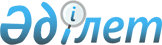 2020-2022 жылдарға арналған Мағжан Жұмабаев ауданы Булаев қаласының бюджетін бекіту туралыСолтүстік Қазақстан облысы Мағжан Жұмабаев ауданы мәслихатының 2020 жылғы 6 қаңтардағы № 35-6 шешімі. Солтүстік Қазақстан облысының Әділет департаментінде 2020 жылғы 10 қаңтарда № 5913 болып тіркелді.
      Ескерту. 01.01.2020 бастап қолданысқа енгізіледі - осы шешімінің 7-тармағымен.
      Қазақстан Республикасының 2008 жылғы 4 желтоқсандағы Бюджет кодексінің 9-1, 75-баптарына, "Қазақстан Республикасындағы жергілікті мемлекеттік басқару Қазақстан Республикасының 2001 жылғы 23 қаңтардағы және өзін-өзі басқару туралы" Заңының 6-бабына сәйкес Солтүстік Қазақстан облысы Мағжан Жұмабаев ауданының мәслихаты ШЕШІМ ҚАБЫЛДАДЫ:
      1. 2020-2022 жылдарға арналған Мағжан Жұмабаев ауданы Булаев қаласының бюджеті тиісінше осы шешімге 1, 2 және 3-қосымшаларға сәйкес, оның ішінде 2020 жылға мынадай көлемдерде бекітілсін:
      1) кірістер – 504 558,1 мың теңге:
      салықтық түсімдер – 28 035,0 мың теңге;
      салықтық емес түсімдер – 0,0 мың теңге;
      негізгі капиталды сатудан түсетін түсімдер – 0,0 мың теңге;
      трансферттер түсімі – 476 523,1 мың теңге;
      2) шығындар – 517 423,4 мың теңге;
      3) таза бюджеттік кредиттеу – 25 000,0 мың теңге;
      бюджеттік кредиттер – 25 000,0 мың теңге;
      бюджеттік кредиттерді өтеу – 0,0 мың теңге;
      4) қаржы активтерімен операциялар бойынша сальдо – 0,0 мың теңге:
      қаржы активтерін сатып алу – 0,0 мың теңге;
      мемлекеттің қаржы активтерін сатудан түсетін түсімдер – 0,0 мың теңге;
      5) бюджет тапшылығы (профициті) – -37 865,3 мың теңге;
      6) бюджет тапшылығын қаржыландыру (профицитін пайдалану) – 37 865,3 мың теңге;
      қарыздар түсімі – 25 000,0 мың теңге;
      қарыздарды өтеу – 0,0 мың теңге;
      бюджет қаражатының пайдаланылатын қалдықтары – 12 865,3 мың теңге.
      Ескерту. 1-тармақ жаңа редакцияда - Солтүстік Қазақстан облысы Мағжан Жұмабаев ауданы мəслихатының 20.08.2020 № 41-5 (01.01.2020 бастап қолданысқа енгізіледі); жаңа редакцияда - Солтүстік Қазақстан облысы Мағжан Жұмабаев ауданы мәслихатының 16.11.2020 № 43-6 (01.01.2020 бастап қолданысқа енгізіледі) жаңа редакцияда - Солтүстік Қазақстан облысы Мағжан Жұмабаев ауданы мәслихатының 30.11.2020 № 44-5 (01.01.2020 бастап қолданысқа енгізіледі) шешімдерімен.


      2. 2020 жылға арналған қала бюджетінің кірістері Қазақстан Республикасының 2008 жылғы 4 желтоқсандағы Бюджет кодексіне сәйкес мынадай салық түсімдері есебінен қалыптастырылатыны белгіленсін:
      1) Булаев қаласының аумағында мемлекеттік кіріс органдарында тіркеу есебіне қою кезінде мәлімделген:
      дара кәсіпкер, жекеше нотариус, жеке сот орындаушысы, адвокат, кәсіпқой медиатор үшін – тұрған жері;
      қалған жеке тұлғалар үшін – тұрғылықты жері орналасқан жеке тұлғалар дербес салық салуға жататын кірістер бойынша жеке табыс салығы;
      2) Булаев қаласының аумағындағы осы салықты салу объектілері бойынша жеке тұлғалардың мүлкіне салынатын салық;
      3) Булаев қаласының аумағындағы жер учаскелері бойынша жеке және заңды тұлғалардан алынатын, елдi мекендер жерлерiне салынатын жер салығы;
      4) мыналардан:
      тұрғылықты жері Булаев қаласының аумағында орналасқан жеке тұлғалардан;
      өздерінің құрылтай құжаттарында көрсетілетін тұрған жері Булаев қаласының аумағында орналасқан заңды тұлғалардан алынатын көлік құралдары салығы.
      3. 2020 жылға арналған ауылдық округ бюджетінде аудандық бюджеттен округ бюджетіне берілетін субвенция көлемі 17 659 мың теңге сомасында көзделгендігі ескерілсін.
      4. 2020 жылға арналған Булаев қаласының бюджетінде облыс бюджетінен ағымдағы трансферттердің түсімдері ескерілсін, соның ішінде:
      1) ауылдық округ елді мекендеріндегі автомобиль жолдарының жұмыс істеуін қамтамасыз етуге;
      2) қаладағы автомобиль жолдарын күрделі және орташа жөндеуге;
      3) контейнер сатып алуға.
      Ескерту. 4-тармаққа өзгеріс енгізілді - Солтүстік Қазақстан облысы Мағжан Жұмабаев ауданы мәслихатының 20.08.2020 № 41-5 (01.01.2020 бастап қолданысқа енгізіледі) шешімімен.


      5. 2020 жылға арналған Булаев қаласының бюджетінде аудан бюджетінен ағымдағы трансферттердің түсімдері ескерілсін, соның ішінде:
      1) ауылдық округ елді мекендеріндегі көше жарығын ағымдағы жөндеуге;
      2) ауылдық округ елді мекендерінің санитариясын қамтамасыз етуге;
      3) жерлеу орындарын ұстау және туыстары жоқ адамдарды жерлеуге;
      4) ауылдық округ елді мекендерін абаттандыру және көгалдандыруға;
      5) ауылдық округ елді мекендеріндегі автомобиль жолдарының жұмыс істеуін қамтамасыз етуге. 
      6) Булаев қаласы әкімдігінің ғимаратын ағымдағы жөндеуге;
      7) Булаев қаласын абаттандыруға;
      8) балалар ойын алаңын және шағын футбол алаңын орнатуға;
      9) тұрғын үйлерді орталықтандырылған сумен жабдықтау жүйесіне қосуға және оны бөлуге.
      Ескерту. 5-тармаққа өзгерістер енгізілді - Солтүстік Қазақстан облысы Мағжан Жұмабаев ауданы мəслихатының 31.03.2020 № 37-16 (01.01.2020 бастап қолданысқа енгізіледі); 30.11.2020 № 44-5 (01.01.2020 бастап қолданысқа енгізіледі) шешімдерімен.


      5-1. Булаев қаласының бюджетінде 2020 жылғы 1 қаңтардағы жағдай бойынша қалыптасқан бюджеттік қаражаттардың бос қалдықтары есебінен 4-қосымшаға сәйкес шығыстар ескерілсін. 
      Ескерту. Шешім 5-1-тармақпен толықтырылды - Солтүстік Қазақстан облысы Мағжан Жұмабаев ауданы мəслихатының 31.03.2020 № 37-16 (01.01.2020 бастап қолданысқа енгізіледі) шешімімен.

      5-2. Булаев қаласының 2020 жылға арналған бюджетінде Жұмыспен қамтудың жол картасы бағдарламасы шеңберінде Булаев қаласының көше жарығын ағымдағы жөндеуге ішкі қарыздар есебінен шығыстар ексерілсін.

      Ескерту. Шешім 5-2-тармақпен толықтырылды - Солтүстік Қазақстан облысы Мағжан Жұмабаев ауданы мәслихатының 20.08.2020 № 41-5 (01.01.2020 бастап қолданысқа енгізіледі) шешімімен.


      6. 2020 жылы бюджеттік сала қызметкерлеріне жалақының толық көлемде төленуі қамтамасыз етілсін.
      7. Осы шешім 2020 жылғы 1 қаңтардан бастап қолданысқа енгізіледі. Мағжан Жұмабаев ауданы Булаев қаласының 2020 жылға арналған бюджеті 
      Ескерту. 1-қосымша жаңа редакцияда - Солтүстік Қазақстан облысы Мағжан Жұмабаев ауданы мəслихатының 20.08.2020 № 41-5 (01.01.2020 бастап қолданысқа енгізіледі); жаңа редакцияда - Солтүстік Қазақстан облысы Мағжан Жұмабаев ауданы мәслихатының 16.11.2020 № 43-6 (01.01.2020 бастап қолданысқа енгізіледі) ; жаңа редакцияда - Солтүстік Қазақстан облысы Мағжан Жұмабаев ауданы мәслихатының 30.11.2020 № 44-5 (01.01.2020 бастап қолданысқа енгізіледі) шешімдерімен. Мағжан Жұмабаев ауданы Булаев қаласының 2021 жылға арналған бюджеті
      кестенің жалғасы Мағжан Жұмабаев ауданы Булаев қаласының 2022 жылға арналған бюджеті
      кестенің жалғасы 2020 жылғы 1 қаңтарда қалыптасқан бюджет қаражатының бос қалдықтары есебінен Мағжан Жұмабаев ауданы Булаев қаласының 2020 жылға арналған бюджет шығыстары 
      Ескерту. Шешім 4-қосымшамен толықтырылды - Солтүстік Қазақстан облысы Мағжан Жұмабаев ауданы мəслихатының 31.03.2020 № 37-16 (01.01.2020 бастап қолданысқа енгізіледі) шешімімен.
					© 2012. Қазақстан Республикасы Әділет министрлігінің «Қазақстан Республикасының Заңнама және құқықтық ақпарат институты» ШЖҚ РМК
				
      Мағжан Жұмабаев ауданы 
мәслихаты сессиясының 
төрағасы 

Ж. Хайдарова

      Мағжан Жұмабаев ауданы 
мәслихатының хатшысы 

Т. Абильмажинов
Солтүстік Қазақстан облысы Мағжан Жұмабаев ауданы мәслихатының 2020 жылғы 6 қаңтардағы № 35-6 шешіміне 1-қосымша
Санаты
Сыныбы
Кіші сыныбы
Атауы
Сомасы мың теңге
Кірістер
504 558,1
1
Салықтық түсімдер
28 035,0
01
Табыс салығы 
7 470,0
2
Жеке табыс салығы 
7 470,0
04
Меншікке салынатын салықтар
20 565,0
1
Мүлікке салынатын салықтар
343,0
3
Жер салығы
5 401,0
4
Көлiк құралдарына салынатын салық
14 821,0
2
Салықтық емес түсiмдер
0,0
3
Негізгі капиталды сатудан түсетін түсімдер
0,0
4
Трансферттер түсімі
476 523,1
02
Мемлекеттiк басқарудың жоғары тұрған органдарынан түсетiн трансферттер
476 523,1
3
Аудандардың (облыстық маңызы бар қаланың) бюджетінен трансферттер
476 523,1
Функционалдық топ
Функционалдық топ
Функционалдық топ
Функционалдық топ
Сомасы мың теңге
Бюджеттік бағдарламалардың әкімшісі
Бюджеттік бағдарламалардың әкімшісі
Бюджеттік бағдарламалардың әкімшісі
Сомасы мың теңге
 Бағдарлама
 Бағдарлама
Сомасы мың теңге
Атауы
Сомасы мың теңге
Шығындар
517 423,4
01
Жалпы сипаттағы мемлекеттік қызметтер
50 967,7
124
Аудандық маңызы бар қала, ауыл, кент, ауылдық округ әкімінің аппараты
50 967,7
001
Аудандық маңызы бар қала, ауыл, кент, ауылдық округ әкімінің қызметін қамтамасыз ету жөніндегі қызметтер
47 465,0
022
Мемлекеттік органның күрделі шығыстары
3 502,7
07
Тұрғын үй-коммуналдық шаруашылық
201 904,6
124
Аудандық маңызы бар қала, ауыл, кент, ауылдық округ әкімінің аппараты
201 904,6
008
Елді мекендердегі көшелерді жарықтандыру
20 000,0
009
Елді мекендердің санитариясын қамтамасыз ету 
5 269,6
010
Жерлеу орындарын ұстау және туыстары жоқ адамдарды жерлеу 
1 200,0
011
Елді мекендерді абаттандыру мен көгалдандыру
175 435,0
08
Мәдениет, спорт, туризм және ақпараттық кеңістік
4 482,0
124
Аудандық маңызы бар қала, ауыл, кент, ауылдық округ әкімінің аппараты
4 482,0
006
Жергілікті деңгейде мәдени-демалыс жұмыстарын қолдау
4 482,0
12
Көлік және коммуникация
260 068,9
124
Аудандық маңызы бар қала, ауыл, кент, ауылдық округ әкімінің аппараты
260 068,9
013
Аудандық маңызы бар қалаларда, ауылдарда, кенттерде, ауылдық округтерде автомобиль жолдарының жұмыс істеуін қамтамасыз ету
101 686,7
045
Аудандық маңызы бар қалаларда, ауылдарда, кенттерде, ауылдық округтерде автомобиль жолдарын күрделі және орташа жөндеу
158 382,2
15
Трансферттер
0,2
124
Аудандық маңызы бар қала, ауыл, кент, ауылдық округ әкімінің аппараты
0,2
048
Пайдаланылмаған (толық пайдаланылмаған) нысаналы трансферттерді қайтару
0,2
Таза бюджеттік кредиттеу
25 000,0
Функционалдық топ
Функционалдық топ
Функционалдық топ
Функционалдық топ
Сомасы мың теңге
Бюджеттік бағдарламалардың әкімшісі
Бюджеттік бағдарламалардың әкімшісі
Бюджеттік бағдарламалардың әкімшісі
Сомасы мың теңге
 Бағдарлама
 Бағдарлама
Сомасы мың теңге
Атауы
Сомасы мың теңге
Бюджеттік кредиттер
25 000,0
07
Тұрғын үй-коммуналдық шаруашылық
25 000,0
124
Аудандық маңызы бар қала, ауыл, кент, ауылдық округ әкімінің аппараты
25 000,0
008
Елді мекендердегі көшелерді жарықтандыру
25 000,0
05 
Бюджеттік кредиттерді өтеу
0,0
Қаржы активтерімен операциялар бойынша сальдо
0,0
Қаржы активтерін сатып алу
0,0
06 
Мемлекеттің қаржы активтерін сатудан түсетін түсімдер
0,0
Бюджет тапшылығы (профициті)
-37 865,3
Бюджет тапшылығын қаржыландыру (профицитін пайдалану)
37 865,3
07
Қарыздар түсімі
25 000,0
01
Мемлекеттік ішкі қарыздар
25 000,0
2
Қарыз алу келісім-шарттары
25 000,0
Функционалдық топ
Функционалдық топ
Функционалдық топ
Функционалдық топ
Сомасы мың теңге
Бюджеттік бағдарламалардың әкімшісі
Бюджеттік бағдарламалардың әкімшісі
Бюджеттік бағдарламалардың әкімшісі
Сомасы мың теңге
 Бағдарлама
 Бағдарлама
Сомасы мың теңге
Атауы
Сомасы мың теңге
16 
Қарыздарды өтеу
0,0
Санаты
Сыныбы
Кіші сыныбы
Атауы
Сомасы мың теңге
08
Бюджет қаражатының пайдаланылатын қалдықтары
12 865,3
01
Бюджет қаражаты қалдықтары
12 865,3
1
Бюджет қаражатының бос қалдықтары
12 865,3Солтүстік Қазақстан облысы Мағжан Жұмабаев ауданы мәслихатының 2019 жылғы 6 қаңтардағы № 35-6 шешіміне 2-қосымша
Санаты
Сыныбы
Кіші сыныбы
Атауы
Сомасы мың теңге
Кірістер
47 979,0
1
Салықтық түсімдер
29 437,0
01
Табыс салығы 
0,0
2
Жеке табыс салығы 
0,0
04
Меншікке салынатын салықтар
29 437,0
1
Мүлікке салынатын салықтар
399,0
3
Жер салығы
7 404,0
4
Көлiк құралдарына салынатын салық
21 634,0
4
Трансферттер түсімі
18 542,0
02
Мемлекеттiк басқарудың жоғары тұрған органдарынан түсетiн трансферттер
18 542,0
3
Аудандардың (облыстық маңызы бар қаланың) бюджетінен трансферттер
18 542,0
Функционалдық топ
Функционалдық топ
Функционалдық топ
Функционалдық топ
Сомасы мың теңге
Бюджеттік бағдарламалардың әкімшісі
Бюджеттік бағдарламалардың әкімшісі
Бюджеттік бағдарламалардың әкімшісі
Сомасы мың теңге
 Бағдарлама
 Бағдарлама
Сомасы мың теңге
Атауы
Сомасы мың теңге
Шығындар
47 979,0
01
Жалпы сипаттағы мемлекеттік қызметтер
43 120,0
124
Аудандық маңызы бар қала, ауыл, кент, ауылдық округ әкімінің аппараты
43 120,0
001
Аудандық маңызы бар қала, ауыл, кент, ауылдық округ әкімінің қызметін қамтамасыз ету жөніндегі қызметтер
43 120,0
07
Тұрғын үй-коммуналдық шаруашылық
0,0
124
Аудандық маңызы бар қала, ауыл, кент, ауылдық округ әкімінің аппараты
0,0
008
Елді мекендердегі көшелерді жарықтандыру
0,0
009
Елді мекендердің санитариясын қамтамасыз ету 
0,0
010
Жерлеу орындарын ұстау және туыстары жоқ адамдарды жерлеу 
0,0
011
Елді мекендерді абаттандыру мен көгалдандыру
0,0
08
Мәдениет, спорт, туризм және ақпараттық кеңістік
4 858,0
124
Аудандық маңызы бар қала, ауыл, кент, ауылдық округ әкімінің аппараты
4 858,0
006
Жергілікті деңгейде мәдени-демалыс жұмыстарын қолдау
4 858,0
12
Көлік және коммуникация
0,0
124
Аудандық маңызы бар қала, ауыл, кент, ауылдық округ әкімінің аппараты
0,0
013
Аудандық маңызы бар қалаларда, ауылдарда, кенттерде, ауылдық округтерде автомобиль жолдарының жұмыс істеуін қамтамасыз ету
0,0
045
Аудандық маңызы бар қалаларда, ауылдарда, кенттерде, ауылдық округтерде автомобиль жолдарын күрделі және орташа жөндеу
0,0
Таза бюджеттік кредиттеу
0,0
Бюджеттік кредиттер
0,0
Бюджеттік кредиттерді өтеу
0,0
Қаржы активтерімен операциялар бойынша сальдо
0,0
Қаржы активтерін сатып алу
0,0
Мемлекеттің қаржы активтерін сатудан түсетін түсімдер
0,0
Бюджет тапшылығы (профициті)
0,0
Бюджет тапшылығын қаржыландыру (профицитін пайдалану)
0,0
Қарыздар түсімі
0,0
Қарыздарды өтеу
0,0
8
Бюджет қаражатының пайдаланылатын қалдықтары
0,0
1
Бюджет қаражаты қалдықтары
0,0
1
Бюджет қаражатының бос қалдықтары
0,0Солтүстік Қазақстан облысы Мағжан Жұмабаев ауданы мәслихатының 2019 жылғы 6 қаңтардағы № 35-6 шешіміне 3-қосымша
Санаты
Сыныбы
Кіші сыныбы
Атауы
Сомасы мың теңге
Кірістер
50 378,0
1
Салықтық түсімдер
30 909,0
01
Табыс салығы 
0,0
2
Жеке табыс салығы 
0,0
04
Меншікке салынатын салықтар
30 909,0
1
Мүлікке салынатын салықтар
419,0
3
Жер салығы
7 774,0
4
Көлiк құралдарына салынатын салық
22 716,0
4
Трансферттер түсімі
19 469,0
02
Мемлекеттiк басқарудың жоғары тұрған органдарынан түсетiн трансферттер
19 469,0
3
Аудандардың (облыстық маңызы бар қаланың) бюджетінен трансферттер
19 469,0
Функционалдық топ
Функционалдық топ
Функционалдық топ
Функционалдық топ
Сомасы мың теңге
Бюджеттік бағдарламалардың әкімшісі
Бюджеттік бағдарламалардың әкімшісі
Бюджеттік бағдарламалардың әкімшісі
Сомасы мың теңге
 Бағдарлама
 Бағдарлама
Сомасы мың теңге
Атауы
Сомасы мың теңге
Шығындар
50 378,0
01
Жалпы сипаттағы мемлекеттік қызметтер
45 276,0
124
Аудандық маңызы бар қала, ауыл, кент, ауылдық округ әкімінің аппараты
45 276,0
001
Аудандық маңызы бар қала, ауыл, кент, ауылдық округ әкімінің қызметін қамтамасыз ету жөніндегі қызметтер
45 276,0
07
Тұрғын үй-коммуналдық шаруашылық
0,0
124
Аудандық маңызы бар қала, ауыл, кент, ауылдық округ әкімінің аппараты
0,0
008
Елді мекендердегі көшелерді жарықтандыру
0,0
009
Елді мекендердің санитариясын қамтамасыз ету 
0,0
010
Жерлеу орындарын ұстау және туыстары жоқ адамдарды жерлеу 
0,0
011
Елді мекендерді абаттандыру мен көгалдандыру
0,0
08
Мәдениет, спорт, туризм және ақпараттық кеңістік
5 101,0
124
Аудандық маңызы бар қала, ауыл, кент, ауылдық округ әкімінің аппараты
5 101,0
006
Жергілікті деңгейде мәдени-демалыс жұмыстарын қолдау
5 101,0
12
Көлік және коммуникация
0,0
124
Аудандық маңызы бар қала, ауыл, кент, ауылдық округ әкімінің аппараты
0,0
013
Аудандық маңызы бар қалаларда, ауылдарда, кенттерде, ауылдық округтерде автомобиль жолдарының жұмыс істеуін қамтамасыз ету
0,0
045
Аудандық маңызы бар қалаларда, ауылдарда, кенттерде, ауылдық округтерде автомобиль жолдарын күрделі және орташа жөндеу
0,0
Таза бюджеттік кредиттеу
0,0
Бюджеттік кредиттер
0,0
Бюджеттік кредиттерді өтеу
0,0
Қаржы активтерімен операциялар бойынша сальдо
0,0
Қаржы активтерін сатып алу
0,0
Мемлекеттің қаржы активтерін сатудан түсетін түсімдер
0,0
Бюджет тапшылығы (профициті)
0,0
Бюджет тапшылығын қаржыландыру (профицитін пайдалану)
0,0
Қарыздар түсімі
0,0
Қарыздарды өтеу
0,0
8
Бюджет қаражатының пайдаланылатын қалдықтары
0,0
1
Бюджет қаражаты қалдықтары
0,0
1
Бюджет қаражатының бос қалдықтары
0,0Солтүстік Қазақстан облысы Мағжан Жұмабаев ауданы мәслихатының 2020 жылғы 6 қаңтардағы № 35-6 шешіміне 4-қосымша
Санаты
Сыныбы
Кіші сыныбы
Атауы
Сомасы мың теңге 
Кірістер
12 891,9
08
Бюджет қаражатының пайдаланылатын қалдықтары
12 891,9
01
Бюджет қаражаты қалдықтары
12 891,9
1
Бюджет қаражатының бос қалдықтары
12 891,9
Функционалдық топ
Функционалдық топ
Функционалдық топ
Функционалдық топ
Сомасы мың теңге 
Бюджеттік бағдарламалардың әкімшісі
Бюджеттік бағдарламалардың әкімшісі
Бюджеттік бағдарламалардың әкімшісі
Сомасы мың теңге 
Бағдарлама
Бағдарлама
Сомасы мың теңге 
Шығындар
12 891,9
01
Жалпы сипаттағы мемлекеттік қызметтер
3030,0
124
Аудандық маңызы бар қала, ауыл, кент, ауылдық округ әкімінің аппараты
3030,0
001
Аудандық маңызы бар қала, ауыл, кент, ауылдық округ әкімінің қызметін қамтамасыз ету жөніндегі қызметтер
1 030,0
022
Мемлекеттік органның күрделі шығыстары
2 000,0
07
Тұрғын үй-коммуналдық шаруашылық
9 861,9
124
Аудандық маңызы бар қала, ауыл, кент, ауылдық округ әкімінің аппараты
9 861,9
011
Елді мекендерді абаттандыру мен көгалдандыру
9 861,9